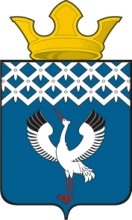 Российская ФедерацияСвердловская область Глава муниципального образования Байкаловского сельского поселенияРАСПОРЯЖЕНИЕот 28.11.2018 г.   № 210/од - рс. БайкаловоОб организации и проведении муниципального  конкурса снежных скульптур «СНЕЖНАЯ ФАНТАЗИЯ» на территории                                                                муниципального образования Байкаловского сельского поселения в 2018 году  В соответствии с Федеральным законом от 06.10.2006 г. № 131-ФЗ «Об общих принципах организации местного самоуправления в Российской Федерации», Уставом муниципального образования Байкаловского сельского поселения, согласно плану основных мероприятий реализации подпрограммы «Осуществление мероприятий социальной политики муниципального образования Байкаловского сельского поселения в  2018 году»,   а также в целях создания условий для творческой самореализации, развития, совершенствования способностей жителей муниципального образования:1.Провести на территории муниципального образования Байкаловского сельского поселения с 01 по 20 декабря  2018 года муниципальный конкурс снежных скульптур «Снежная фантазия» (далее – конкурс).2.Утвердить Положение о проведении муниципального конкурса  (приложение № 1).3. Утвердить состав жюри по подведению итогов конкурса (приложение №2)4. Подвести итоги конкурса 24 декабря 2018 года во время  открытия новогоднего городка.5. Настоящее Распоряжение подлежит размещению на официальном сайте администрации  муниципального образования Байкаловского сельского поселения www.bsposelenie.ru.6. Контроль исполнения настоящего Распоряжения оставляю за собой.Глава муниципального образования         Байкаловского сельского поселения                                                     Д.В.Лыжин  Приложение 1к распоряжению  главымуниципального образования          Байкаловского сельского поселения28.11.2018г. № 210-од/рПОЛОЖЕНИЕо проведении муниципального  конкурса снежных скульптур«СНЕЖНАЯ ФАНТАЗИЯ»Общие положения1.1.Положение о проведении конкурса снежных скульптур определяет порядок организации и проведения конкурса на лучшее создание снежной скульптуры (далее конкурс), в том числе условия участия в конкурсе, рассмотрение конкурсных объектов и выявление победителя, объявление результатов конкурса.1.2.В конкурсе могут принять участие команды производственных коллективов, образовательных учреждений, молодежных и детских творческих объединений, учащихся образовательных учреждений и студенческой молодежи, а также  жители и гости муниципального образования.1.3.Организаторами конкурса является  муниципальное образование  Байкаловского сельского поселения.2. Цели и задачи конкурсаЦель конкурса:- создание условий для творческой самореализации, развития, совершенствования способностей конкурсантов.Задачи конкурса:- привлечение молодежи и всего населения к искусству создания снежных скульптур;- расширение форм зимнего досуга, развитие самостоятельного художественного творчества через искусство снежной скульптуры;- поддержка и поощрение творчества на муниципальном уровне;-привлечение жителей поселения  к  созданию праздничной новогодней атмосферы на центральной площади  с. Байкалово.3. Порядок проведения конкурса3.1. Конкурс проводится на  центральной площади  около главной елки                            с. Байкалово.- I этап (заочный) - с 01 декабря по 15 декабря 2018 г. подача  и прием заявок на участие.  Заявки  принимаются ведущим специалистом администрации:  по телефону 2-10-03; по эл. почте admBaykalovo-sp@yandex.ru или лично. - II этап (очный) – с 15 по  24 декабря 2018 г. (изготовление скульптуры)3.2. Командам предлагается стать авторами необычных скульптур, посвященных теме Года или году собаки (по восточному календарю), «Новогодний символ» «Вот она какая, горка ледяная!» «С новым годом!» (снежные ворота площади) «Снеговик – спортсмен» и другие.  3.3. Конкурсные снежные скульптуры остаются на выбранной площадке для обозрения населения и гостей села.4. КОНКУРСНОЕ ЖЮРИ4.1. Для оценки конкурсных предложений назначается конкурсное жюри.4.2. Каждый член конкурсного жюри оценивает каждую скульптуру участников конкурса по 5- балльной системе по каждому критерию конкурса. Итоги конкурса подводятся путем простого арифметического сложения. Победителем конкурса признается команда, набравшая большее количество баллов.4.3. Итоги конкурса подлежат опубликованию в средствах массовой информации.5. КРИТЕРИИ ОЦЕНКИ5.1. Снежные скульптуры оцениваются по следующим критериям:- соответствие тематике;- оригинальность технических решений;- качество исполнения;- цветовое оформление.5.2. Жюри конкурса вправе вводить дополнительные номинации для поощрения участников.6. ФИНАНСОВЫЕ РАСХОДЫФинансирование осуществляется за счет средств администрации муниципального образования Байкаловского  сельского поселения.1 место и подарочный набор на сумму 5 000, 00 рублей;2 место и подарочный набор на сумму 3 000, 00 рублей; 3 место и подарочный набор на сумму 1 000, 00 рублей;Победители в остальных номинациях награждаются подарочными сувенирами и дипломами (из расчета 1 000,00 рублей). 7. УСЛОВИЯ УЧАСТИЯ7.1. Участниками фестиваля-конкурса могут являться любые команды от 3 до 7 человек (семейный команды, команды организаций, команды школ, детских садов, команды из гостей села), подавшие заявку на участие в фестивале.7.2. Направляя заявку на участие в фестивале-конкурсе, участники соглашаются с требованиями настоящего Положения.7.3. При выполнении конкурсного задания каждый участник фестиваля-конкурса обязан соблюдать правила техники безопасности. Организаторы конкурса не осуществляют страхование участников от несчастного случая, не несут ответственности за нарушение участниками правил по технике безопасности, правил по эксплуатации используемого инструмента, а также за полученные участниками в период выполнения работы травмы.8. НАГРАЖДЕНИЕ ПОБЕДИТЕЛЕЙ КОНКУРСАСостоится на открытии новогоднего городка (по плану  МБУ «ЦИКД и СД»).Форма заявки                                                                                                                           на  участие в конкурсе снежных фигур «Снежная фантазия»Приложение 2к распоряжению  главымуниципального образования          Байкаловского сельского поселения28.11.2018г. № 210-од/рСостав жюри муниципального  конкурса снежных скульптур«СНЕЖНАЯ ФАНТАЗИЯ»Белоногов Павел Александрович, заместитель главы муниципального образования Байкаловского сельского поселения, председатель жюри;Бахарева Елена Аркадьевна, директор МБУ «Центр информационной, культурно-досуговой и спортивной деятельности»;Боярова Лидия Витальевна, ведущий специалист администрации муниципального образования Байкаловского сельского поселения;Новикова Светлана Владиленовна, педагог дополнительного образования МКУ ДО «Байкаловский детско-юношеский центр» (по согласованию);Кошелева Ирина Павловна, заведующая Байкаловской Центральной библиотекой  МБУ «Центр информационной, культурно-досуговой и спортивной деятельности» (по согласованию).1.Фамилия, имя, отчество  участника или руководителя группы:2.Название  организации, представителями которой  являются участники  группы:3.Количество участников группы:4.Название снежной фигуры:5.Контактный телефон: